DR-486MU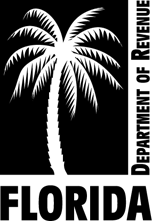 R. 6/22	Attachment to	Page     of    	a Value adjustment board Petition 	Suggested Form	for Multiple UNITS, Parcels, and Accounts	Sections 194.011 and 194.013, Florida Statutes Each petition to the value adjustment board must be filed with required attachment(s) and a proper filing fee or it will be invalid and rejected. Each unit or parcel of real property or tangible personal property account being appealed must be identified by a separate folio or account number. This attachment should be used for substantially similar units, parcels, or accounts and attached to Form DR-486, when used.For joint petitions filed by condominium, cooperative, or homeowners’ association or an owner of contiguous, undeveloped parcels, please provide the first 9 digits of real estate folio number here                        and enter the last 4 digits of each folio number in the spaces below. For joint petitions filed by an owner of multiple tangible personal property accounts, enter each account number in the spaces below.Signatures and CertificationUnder penalties of perjury, I declare that I have read this attachment and the facts in it are true. By signing and filing this attachment and the related petition as an agent of the taxpayer/owner, I certify that I am duly authorized to do so. 	Signature, petitioner/agent			DateThe signature below indicates that the property appraiser has determined that the units, parcels, or accounts are substantially similar as required by s. 194.011(3)(e), (f) or (g), F.S. 	Signature, property appraiser		Date	Attachment to Petition	DR-486MUR. 6/22Page     of    For units or parcels of property, enter the last 4 digits of each folio number in the spaces below.For tangible personal property accounts, enter each account number in the spaces below.	Total number of units, parcels, or accounts this page:      Taxpayer nameAgent or contactMailing address for noticesCorporation Name for TPPPhoneEmail  Multiple units or parcels of real property  Multiple units or parcels of real property  Multiple tangible personal property accounts  Multiple tangible personal property accountsUse additional pages, if needed.Use additional pages, if needed.Use additional pages, if needed.Use additional pages, if needed.Use additional pages, if needed.Total number of units, parcels, or accounts on this pageTotal number of units, parcels, or accounts on this pageTotal number of units, parcels, or accounts on this pageTotal number of units, parcels, or accounts on this pageTotal number of units, parcels, or accounts on this pageUse additional pages, if needed.Use additional pages, if needed.Use additional pages, if needed.Use additional pages, if needed.Use additional pages, if needed.Grand total of units, parcels, or accounts filed on all pagesGrand total of units, parcels, or accounts filed on all pagesGrand total of units, parcels, or accounts filed on all pagesGrand total of units, parcels, or accounts filed on all pagesGrand total of units, parcels, or accounts filed on all pagesUse additional pages, if needed.Use additional pages, if needed.Use additional pages, if needed.Use additional pages, if needed.Use additional pages, if needed.Number of pages, including this oneNumber of pages, including this oneNumber of pages, including this oneNumber of pages, including this oneNumber of pages, including this oneJoint petitions filed by condominium, cooperative, or homeowners’ associations as agents according to s. 194.011(3)(e), F.S., should include a copy of the board of administration or directors’ resolution authorizing this filing, and the following information:Joint petitions filed by condominium, cooperative, or homeowners’ associations as agents according to s. 194.011(3)(e), F.S., should include a copy of the board of administration or directors’ resolution authorizing this filing, and the following information:Joint petitions filed by condominium, cooperative, or homeowners’ associations as agents according to s. 194.011(3)(e), F.S., should include a copy of the board of administration or directors’ resolution authorizing this filing, and the following information:For Complex OnlyFor Complex OnlyFor Complex OnlyName      Address  Mail notices to:   owner      agentAddress  